MEHRAN UNIVERSITY OF ENGINEERING & TECHNOLOGY, JAMSHORO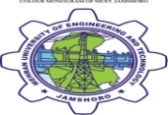 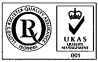 DIRECTORATE OF POSTGRADUATE STUDIES.CLASS TIME TABLE FOR PH.D (COMPULSORY COURSE)CLASSES TO BE STARTED FROM 28-07-2017Prof. Dr. Tauha Hussain Ali 			Research Methodology Prof. Dr. Tanweer HussainProf. Dr. Muhammad Anwar Solangi		Mathematical Modeling and SimulationProf. Dr. Asif Ali ShaikhCo-Director								Vice-Chancellor			Postgraduate Studies.							 Copy for favour of information to:The Secretary to Vice-Chancellor, MUET, Jamshoro.The Dean Faculty of Architecture & Civil Engineering, MUET, Jamshoro.The Dean Faculty of Engineering, MUET, Jamshoro.The Dean Faculty of Electrical, Electronic and Computer System Engineering, MUET, Jamshoro.  The Director IICT, MUET, JamshoroThe Director  Institute of Petroleum & Natural Gas Engineering, MUET, Jamshoro.The Director IEEM, MUET, Jamshoro.The Director, MIS, M.U.E.T, Jamshoro. The Students Copy.The Office Copy.MEHRAN UNIVERSITY OF ENGINEERING & TECHNOLOGY, JAMSHORODIRECTORATE OF POSTGRADUATE STUDIES.CLASS TIME TABLE FOR PH.D COMPULSARY COURSESAPPLIED-MATHEMATICSCLASSES TO BE STARTED FROM 28-07-2017Prof. Dr. Feroz Shah				Modeling and Scientific MethodsProf. Dr. Asif Ali ShaikhProf. Dr. Muhammad Anwar Solangi		Research MethodologyProf. Dr. Feroz ShahCo-Director								Vice-Chancellor			Postgraduate Studies.							                                                              .Copy for favour of information to:The Secretary to Vice-Chancellor, MUET, Jamshoro.The Dean Faculty of Science, Technology & Humanities, MUET, jamshoro.  The Chairman Department of Basic Science & Related Studies, MUET, Jamshoro.Prof. Dr. Feroz Shah (Course Coordinator Applied Mathematics), Department of BS&RS, MUET, JamshoroThe Director, MIS, M.U.E.T, Jamshoro. The Students Copy.The Office Copy.FRIDAYSATURDAYResearch Methodology(03:00PM to 04:30PM )Mathematical Modeling and Simulation(10:00AM to 11:30AM )Mathematical Modeling and Simulation (04:30PM to 06:00PM)Research Methodology(11:30AM to 01:00PM)Research Methodology(06:00PM to 07:30PM )Mathematical Modeling and Simulation(01:00PM to 02:30PM)FRIDAYSATURDAYModeling and Scientific Methods (03:00PM to 04:30PM )Research Methodology (10:00AM to 11:30AM )Research Methodology (04:30PM to 06:00PM)Modeling and Scientific Methods (11:30AM to 01:00PM)Modeling and Scientific Methods (06:00PM to 07:30PM )Research Methodology (01:00PM to 02:30PM)